The Population Connection and Timeline to 7 Billion 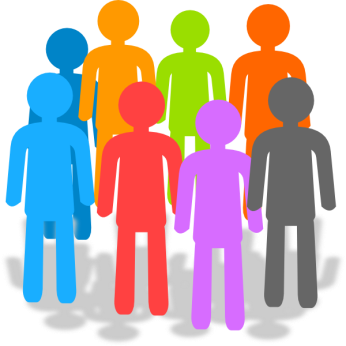 Choose two topics (Communications, Environment, Food and Agriculture, Health, Industry, Transportation, Population, Social Justice, or Women’s Roles) and use the organizer to explore the ways that specific events on the timeline have effected population growth and played a role in creating our world of 7 billion. Use your answers to create a short essay (1/2 page to full page).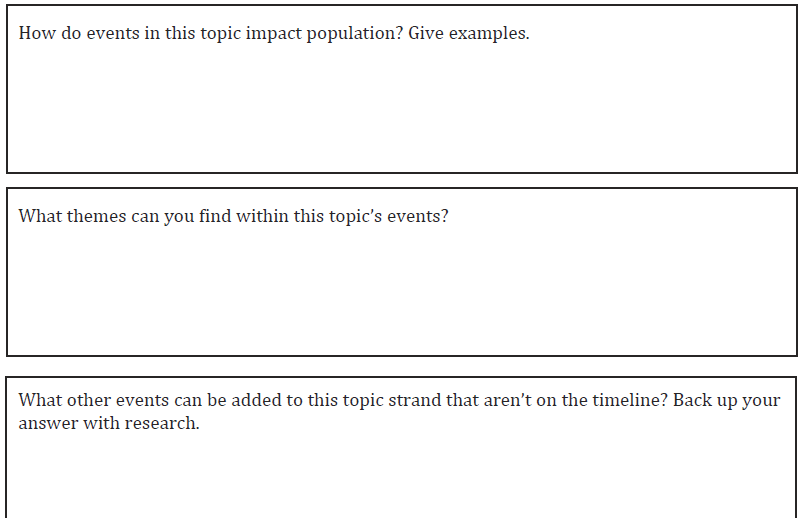 